Скрининг рака шейки матки - эффективный способ борьбы с раком.Большой удельный вес в структуре онкозаболеваний у женщин имеют злокачественные новообразования органов репродуктивной системы. Основная цель, с которой врачи проводят скрининг рака шейки матки (РШМ) — раннее выявление этой опасной патологии. Сейчас почти половина случаев первичного выявления заканчивается летальным исходом, потому что болезнь выявляется на поздних стадиях, а при своевременном выявлении она излечивается щадящими методами. Скрининг можно пройти в медицинских организациях по месту прикрепления, смотровые кабинеты есть во всех учреждениях здравоохранения. Скрининг шейки матки: что это такое?Очень важно дифференцировать раннюю диагностику и скрининг. При ранней диагностике патология обнаруживается при обращении лиц с уже имеющимися жалобами и появившимися симптомами заболевания. А целью скрининга является выявление признаков РШМ в доклинической стадии, то есть еще до появления первых симптомов заболевания для последующего его лечения более щадящими методами. Это позволяет избежать травматичных радикальных операций, снижающих работоспособность и приводящих к инвалидности.Кому из женщин следует проходить скрининг на рак шейки матки?Особое внимание проведению онкологических скрининг-исследований следует уделить женщинам с наличием факторов риска его развития. Факторами риска считаются:раннее вступление в половую жизнь (до совершеннолетия);наличие признаков раннего полового созревания (начало первой менструации до 12 лет);ранняя первая беременность (в 18-19 лет и ранее);два и более медицинских аборта в анамнезе;наличие хронических воспалительных процессов в органах малого таза;большое число половых партнеров и частая их смена;наличие вредных привычек, в частности, курения.Повышает вероятность развития РШМ дисбаланс гормонального фона, поэтому женщинам с нерегулярным менструальным циклом и другими признаками гормональных нарушений также следует проявить бдительность.Нельзя забывать и про основную причину развития РШМ — инфицирование вирусом папилломы человека. Если у женщины был выявлен этот вирус, особенно высокого онкогенного риска, визиты к гинекологу должны быть регулярными.С какого возраста следует начинать скрининг?После первого полового акта в течение трех лет женщина должна пройти первое профилактическое обследование на рак. Если половых контактов не было, то первый скрининг должен быть сделан в 21 год.В каком возрасте следует прекратить обследоваться?Согласно рекомендации специалистов Всемирной Организации Здравоохранения, прекратить регулярное прохождение скрининга могут женщины, которым исполнилось 65 лет, при условии, что:за последние 10 лет в мазках из цервикального канала и с поверхности шейки матки отсутствовали патологические изменения;два последних исследования дали отрицательные результаты.При наличии признаков предракового состояния, а также после перенесенных хирургических вмешательств по поводу новообразований шейки, скрининги продолжаются независимо от возраста пациентки.Когда лучше всего сдавать цитологический анализ?Мазок на цитологию можно сдать в любой день вне менструации при условии, что женщина за последние 2 суток:не вступала в половые контакты;не применяла влагалищные свечи, контрацептивы и т.д.;не спринцевалась;не проходила лечение по поводу гинекологических заболеваний.При подозрении на кольпит, цервицит, воспаление матки и придатков, мазок на цитологию следует забирать после исключения диагноза или лечения заболевания.Что может повлиять на результаты?На результат исследования может повлиять наличие воспалительного экссудата, крови, спермы и компонентов лекарственных средств в исследуемом материале. Имеет значение наличие сопутствующих заболеваний (в частности эндометриоза, новообразования тела матки). Поэтому при получении неудовлетворительных результатов пациентке назначается обследование.Результаты цитологического исследования.По результатам исследования врач может выдать следующее заключение:норма;воспалительный тип мазка;дисплазия низкой или высокой степени;наличие атипичных клеток;рак.По возможности уточняется степень и характер выявленных изменений.Как можно узнать о результатах анализов?Ознакомиться с результатами исследования пациентка может у лечащего врача. Средний срок проведения анализа составляет 3-14 дней с момента забора материала. Сроки выполнения анализа устанавливаются клиникой. Некоторые лаборатории проводят исследование в экспресс-режиме (в течение нескольких часов).Как можно при взятии мазков снизить частоту ложноотрицательных результатов?Достоверность результатов повышает соблюдение техники забора материала и сдача анализов в подходящие дни. Правильная техника забора обеспечивается подготовкой медицинского персонала, а день для сдачи анализа выбирает женщина, учитывая рекомендации доктора.Как часто проводить скрининг?Наибольшее значение скриниговая диагностика имеет для пациенток в возрасте от 25 до 50 лет. Первые два скрининга проводятся с интервалом в 1 год, затем (при условии получения отрицательных результатов) с интервалом в 3 года. После 50 лет, при отсутствии признаков патологии, частота проведения скрининговых обследований сокращается до одного раза в пять лет.При получении сомнительных результатов повторное исследование проводится через три месяца.Необходимо ли сделать цитологический скрининг шейки матки при планировании беременности?РШМ — наиболее часто выявляемая у беременных онкологическая патология. Изменение гормонального фона может провоцировать развитие опухолевых процессов, поэтому на стадии планирования беременности важно исключить предраковые состояния и рак.ГБУЗ РТ «Республиканский онкодиспансер». 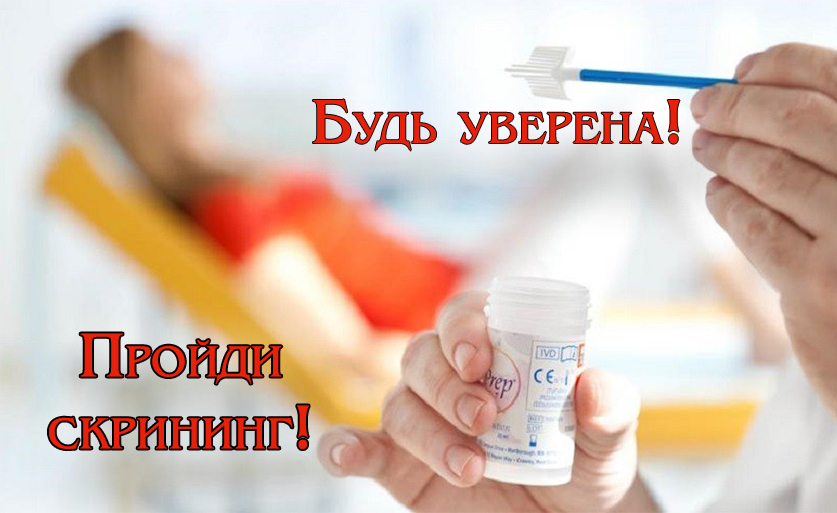 